Name: ______________________________	 Date: ______________Trig River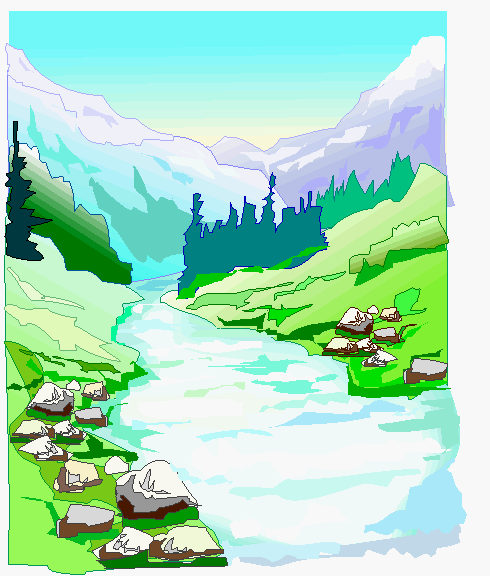 Your Estimate: _________________________Your Answer: __________________________Actual Distance: ________________________% Error of Answer and Actual Distance:Is this an accurate method for measuring the width of a river? __________ Why or why not? __________________________________________________________________________________________________________________________________________________________________________________________________________________________________________________________________________________________________________________________________